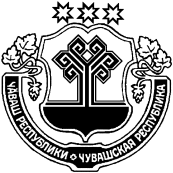 Об утверждении плана проведения плановых проверокпо муниципальному земельномуконтролю на 2020 годВ соответствии с Федеральными законами от 26.12.2008 №294-ФЗ «О защите прав юридических лиц и индивидуальных предпринимателей при осуществлении государственного контроля (надзора) и муниципального контроля» и от 06.10.2003 №131-ФЗ «Об общих принципах организации местного самоуправления в Российской Федерации», Устава муниципального образования Ибресинского района Чувашской РеспубликиУтвердить план проведения проверок по муниципальному земельному контролю граждан на 2020 год (приложение 1)Контроль за выполнением настоящего распоряжения возложить на отдел экономики и управления имуществом администрации Ибресинского района Чувашской Республики.Заместитель главы администрации Ибресинского  района – начальникотдела сельского хозяйства                                                                               М.П. Ермошкин Казаков В.Л.2-25-71ЧĂВАШ РЕСПУБЛИКИЧУВАШСКАЯ РЕСПУБЛИКАЙĚПРЕÇ РАЙОНĚНАДМИНИСТРАЦИЙ,ХУШУ19.12.2019 436-р №  Йěпреç поселокěАДМИНИСТРАЦИЯИБРЕСИНСКОГО РАЙОНА РАСПОРЯЖЕНИЕ19.12.2019 №  436-рпоселок ИбресиПриложение №1Приложение №1Приложение №1Приложение №1Приложение №1Приложение №1Приложение №1Приложение №1                   Утвержден распоряжением администрации Ибресинского района  от «19» декабря 2019 № 436-р                    Утвержден распоряжением администрации Ибресинского района  от «19» декабря 2019 № 436-р                    Утвержден распоряжением администрации Ибресинского района  от «19» декабря 2019 № 436-р                    Утвержден распоряжением администрации Ибресинского района  от «19» декабря 2019 № 436-р                    Утвержден распоряжением администрации Ибресинского района  от «19» декабря 2019 № 436-р                    Утвержден распоряжением администрации Ибресинского района  от «19» декабря 2019 № 436-р                    Утвержден распоряжением администрации Ибресинского района  от «19» декабря 2019 № 436-р                    Утвержден распоряжением администрации Ибресинского района  от «19» декабря 2019 № 436-р ПланПланПланПланПланПланПланПланпроведения плановых проверок муниципального земельного контроля на территории Ибресинского района Чувашской Республики в отношении физических лиц на 2020 годпроведения плановых проверок муниципального земельного контроля на территории Ибресинского района Чувашской Республики в отношении физических лиц на 2020 годпроведения плановых проверок муниципального земельного контроля на территории Ибресинского района Чувашской Республики в отношении физических лиц на 2020 годпроведения плановых проверок муниципального земельного контроля на территории Ибресинского района Чувашской Республики в отношении физических лиц на 2020 годпроведения плановых проверок муниципального земельного контроля на территории Ибресинского района Чувашской Республики в отношении физических лиц на 2020 годпроведения плановых проверок муниципального земельного контроля на территории Ибресинского района Чувашской Республики в отношении физических лиц на 2020 годпроведения плановых проверок муниципального земельного контроля на территории Ибресинского района Чувашской Республики в отношении физических лиц на 2020 годпроведения плановых проверок муниципального земельного контроля на территории Ибресинского района Чувашской Республики в отношении физических лиц на 2020 год№ п/пФ.И.О.Адрес проживанияПредмет проверкиПредмет проверкиПредмет проверкиПредмет проверкиПредмет проверки№ п/пФ.И.О.Адрес проживанияКадастровый номер земельного участкаМестоположение земельного участка (адрес)Площадь земельного участка кв.м.Начало проведения проверкиЦель проведения проверки123456781Баранов А.Г.пгт. Ибреси21:10:140201:1085Андреевское с/пос63591июньсоблюдение требования земельного законодательства2Гаврилова А.М.д. Кошмас-Тойси21:10:140201:1089Андреевское с/пос14488июньсоблюдение требования земельного законодательства3Филиппов Г.Г.д. Айбечи21:10:081305:181Айбечское с/пос, д. Айбечи, ул. Молодежная2863июньсоблюдение требования земельного законодательства4Маркова В.Я.д. Андрюшево21:10:110103:220Хормалинское с/пос3881июньсоблюдение требования земельного законодательства5Кияльбекова М.П.д. Андрюшево21:10:110103:222Хормалинское с/пос2485июньсоблюдение требования земельного законодательства6Васьков В.И.д. Тойси-Паразуси21:10:061308:185Климовское с/пос, д. Тойси-Паразуси1 710июньсоблюдение требования земельного законодательства7Ильина Н.Ф.с. Климово21:10:060101:1762Климовское с/пос,  12626июньсоблюдение требования земельного законодательства8Петров А.А.с. Климово21:10:060906:271Климовское с/пос,  1500июньсоблюдение требования земельного законодательства9Шайманов В.Н.с. Малые Кармалы21:10:180101:588Малокармалинское с/пос,  41461июльсоблюдение требования земельного законодательства10Шлыков Н.И.с. Малые Кармалы21:10:180101:585Малокармалинское с/пос,  18135июльсоблюдение требования земельного законодательства11Михеев В.П.с. Малые Кармалы21:10:180101:586Малокармалинское с/пос,  6564июльсоблюдение требования земельного законодательства12Ярзунова В.В.с. Малые Кармалы21:10:170101:695Малокармалинское с/пос,  49986июльсоблюдение требования земельного законодательства13Александров И.М.п. Эконом21:10:020801:252Кировское с/пос, п. Эконом, ул. Молодежная1476июльсоблюдение требования земельного законодательства14Иванов Г.П.п. Эконом21:10:020802:178Кировское с/пос, п. Эконом, ул. Ульянова5799июльсоблюдение требования земельного законодательства15Маргинов В.Т.д. Ширтаны21:10:150101:1658Ширтанское с/пос,  6611июльсоблюдение требования земельного законодательства16Степанов А.В.д. Ширтаны21:10:152403:256Ширтанское с/пос, д. Ширтаны, ул. Ленина  2866июльсоблюдение требования земельного законодательства